LICEO DE MÚSICA- COPIAPÓ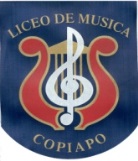 “Educar a través de la música para el desarrollo integral de los estudiantes”TEMARIO PRUEBA ESPECIAL DE MATEMÁTICAS 2016.2do. Medio “B”Profesor: Israel Santander Araya.Fecha de Aplicación: Martes 03 de Enero de 2017Hora:  08:00 hrs.Números:Racionalización (propiedades)Potencias de exponente racional.RadicaciónLogaritmos (propiedades)Algebra y Funciones:FuncionesFactorizaciónFracciones Algebraicas Fraccionarias.Sistemas de Ecuaciones lineales con dos incógnitas.Geometría:Teorema de Thales.Teorema de Euclides.Ángulos inscritos en una circunferencia.Proporcionalidad de cuerdas en la circunferencia.Datos Y AzarEstadística: Datos Centralizados, posición y Dispersión. (Media Aritmética, Mediana ,Moda, Cuartil, Quintil, Decil y Percentil) Datos Agrupados tabla de distribución de Frecuencias.